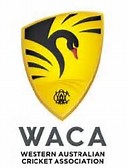 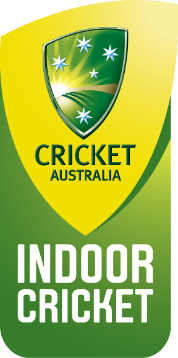 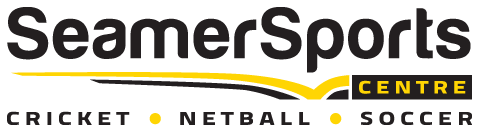 INDIVIDUAL REGISTRATION FORMSport: Junior	Cricket 2021Child’s Name: ____________________________________________________________________ Parent’s Name: __________________________________________________________________School Year in 2021: _____________ Mobile: ____________________________________Email:______________________________________________________________________________ Team name (if part of a team): _________________________________________________Age Groups / Divisions:☐	Ages 4-10/Beginners – Woolworths Cricket Blast Monday afternoon. The Woolworths Cricket Blast is Cricket Australia’s entry level program for beginners. Seamers will be offering the Junior Blasters program (4-6yr olds) as well as the Master Blasters program (7-10) from 4:30pm – 5:30pm. Program details and registration is available from the wwwplaycricket.com.au website. ☐	Bronze League (year 6 or younger) Friday afternoons. 8-a-side team competition with relaxed rules and shortened bowling length. 60 min game times vary between 4pm and 5pm starts.☐	Silver League (year 7 and 8 students) Friday afternoons. 8-a-side team competition with normal bowling rules and regular bowling length. 60 min game start times vary between 5pm and 6pm.☐	Gold League (year 9 and 10 students) Friday afternoons. 8-a-side team competition with normal bowling rules and regular bowling length. 60 min game times vary between 6pm, 7pm and possibly 8pm (depending on team numbers). ☐	NEW!	Colts League (U18) Friday evenings. - 8-a-side team competition with normal bowling rules and regular bowling length. Game times vary between 7pm and 8pm (depending on team numbers).☐	NEW!	Bolton Girl’s League (Yr 7 & 8) SATURDAY afternoons. Girls only 8-a-side team competition with relaxed rules and shortened bowling length. 60 min game times vary between 1pm and 3pm start times. ☐	NEW!	Mooney Girl’s League (Yr 9 & 10) SATURDAY afternoons. Girls only 8-a-side team competition with normal bowling rules and regular bowling length. 60 min game times vary between 2pm and 3pm start times. All Girls League fixtures will alternate between Seamer Sports Balcatta and Bouncer Sports Centre in Joondalup.Fee’s payable - Please tick the appropriate box: Woolworths Cricket Blast (4-10yr) – 19th April – 28th June	$115.00 register onlineIndividual Cricket (Bronze/Silver/Gold/Girls/Colts) - (Terms 2 & 3)*            $210.00 	 ☐*Whilst every endeavour will be made to place all applicants in a team, if this is not possible, a full refund will be made.PaymentAll payments must be made by week 3 unless otherwise arranged with centre management. Payments can be made either via cheque, in person at the centre or via bank transfer. All cheques must be made out to Seamer Sports Centre and can be paid in person at the centre. Please note new bank details below:Refund PolicySeason fees are considered non-refundable unless in the event of extraordinary circumstances (such as long term injury or a government order to close). Requests for refunds must be made in writing to the centre owners at seamers@seamersports.com and will be considered on a case by case basis.DECLARATIONI acknowledge that participation in this programme is undertaken at my own risk. I understand that no liability of personal injury, loss or damage to personal effects is accepted by Seamer Sports Centre or its employees whilst attending the Centre. I acknowledge and comply with Seamer Sports Centre’s rules and conditions of this programme.Signed-____________________________        (Parent/Guardian) Date- ___________________Office Use OnlyPayment rec’d (rec attached)	☐	Details entered on database?  	☐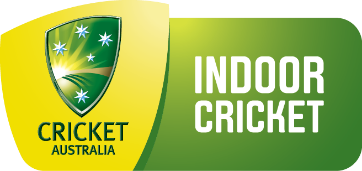 